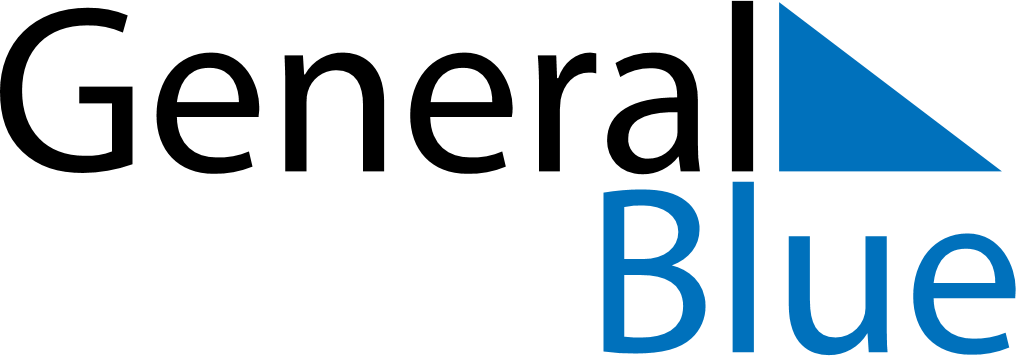 January 2024January 2024January 2024January 2024January 2024January 2024Novoraychikhinsk, RussiaNovoraychikhinsk, RussiaNovoraychikhinsk, RussiaNovoraychikhinsk, RussiaNovoraychikhinsk, RussiaNovoraychikhinsk, RussiaSunday Monday Tuesday Wednesday Thursday Friday Saturday 1 2 3 4 5 6 Sunrise: 8:19 AM Sunset: 4:30 PM Daylight: 8 hours and 11 minutes. Sunrise: 8:19 AM Sunset: 4:31 PM Daylight: 8 hours and 12 minutes. Sunrise: 8:19 AM Sunset: 4:32 PM Daylight: 8 hours and 13 minutes. Sunrise: 8:18 AM Sunset: 4:33 PM Daylight: 8 hours and 14 minutes. Sunrise: 8:18 AM Sunset: 4:34 PM Daylight: 8 hours and 15 minutes. Sunrise: 8:18 AM Sunset: 4:35 PM Daylight: 8 hours and 17 minutes. 7 8 9 10 11 12 13 Sunrise: 8:18 AM Sunset: 4:36 PM Daylight: 8 hours and 18 minutes. Sunrise: 8:17 AM Sunset: 4:37 PM Daylight: 8 hours and 20 minutes. Sunrise: 8:17 AM Sunset: 4:39 PM Daylight: 8 hours and 21 minutes. Sunrise: 8:17 AM Sunset: 4:40 PM Daylight: 8 hours and 23 minutes. Sunrise: 8:16 AM Sunset: 4:41 PM Daylight: 8 hours and 25 minutes. Sunrise: 8:15 AM Sunset: 4:43 PM Daylight: 8 hours and 27 minutes. Sunrise: 8:15 AM Sunset: 4:44 PM Daylight: 8 hours and 29 minutes. 14 15 16 17 18 19 20 Sunrise: 8:14 AM Sunset: 4:45 PM Daylight: 8 hours and 31 minutes. Sunrise: 8:14 AM Sunset: 4:47 PM Daylight: 8 hours and 33 minutes. Sunrise: 8:13 AM Sunset: 4:48 PM Daylight: 8 hours and 35 minutes. Sunrise: 8:12 AM Sunset: 4:50 PM Daylight: 8 hours and 37 minutes. Sunrise: 8:11 AM Sunset: 4:51 PM Daylight: 8 hours and 40 minutes. Sunrise: 8:10 AM Sunset: 4:53 PM Daylight: 8 hours and 42 minutes. Sunrise: 8:09 AM Sunset: 4:54 PM Daylight: 8 hours and 44 minutes. 21 22 23 24 25 26 27 Sunrise: 8:08 AM Sunset: 4:56 PM Daylight: 8 hours and 47 minutes. Sunrise: 8:07 AM Sunset: 4:57 PM Daylight: 8 hours and 49 minutes. Sunrise: 8:06 AM Sunset: 4:59 PM Daylight: 8 hours and 52 minutes. Sunrise: 8:05 AM Sunset: 5:01 PM Daylight: 8 hours and 55 minutes. Sunrise: 8:04 AM Sunset: 5:02 PM Daylight: 8 hours and 58 minutes. Sunrise: 8:03 AM Sunset: 5:04 PM Daylight: 9 hours and 0 minutes. Sunrise: 8:02 AM Sunset: 5:06 PM Daylight: 9 hours and 3 minutes. 28 29 30 31 Sunrise: 8:01 AM Sunset: 5:07 PM Daylight: 9 hours and 6 minutes. Sunrise: 7:59 AM Sunset: 5:09 PM Daylight: 9 hours and 9 minutes. Sunrise: 7:58 AM Sunset: 5:11 PM Daylight: 9 hours and 12 minutes. Sunrise: 7:57 AM Sunset: 5:12 PM Daylight: 9 hours and 15 minutes. 